INFORMACJA DLA ZAŁOGI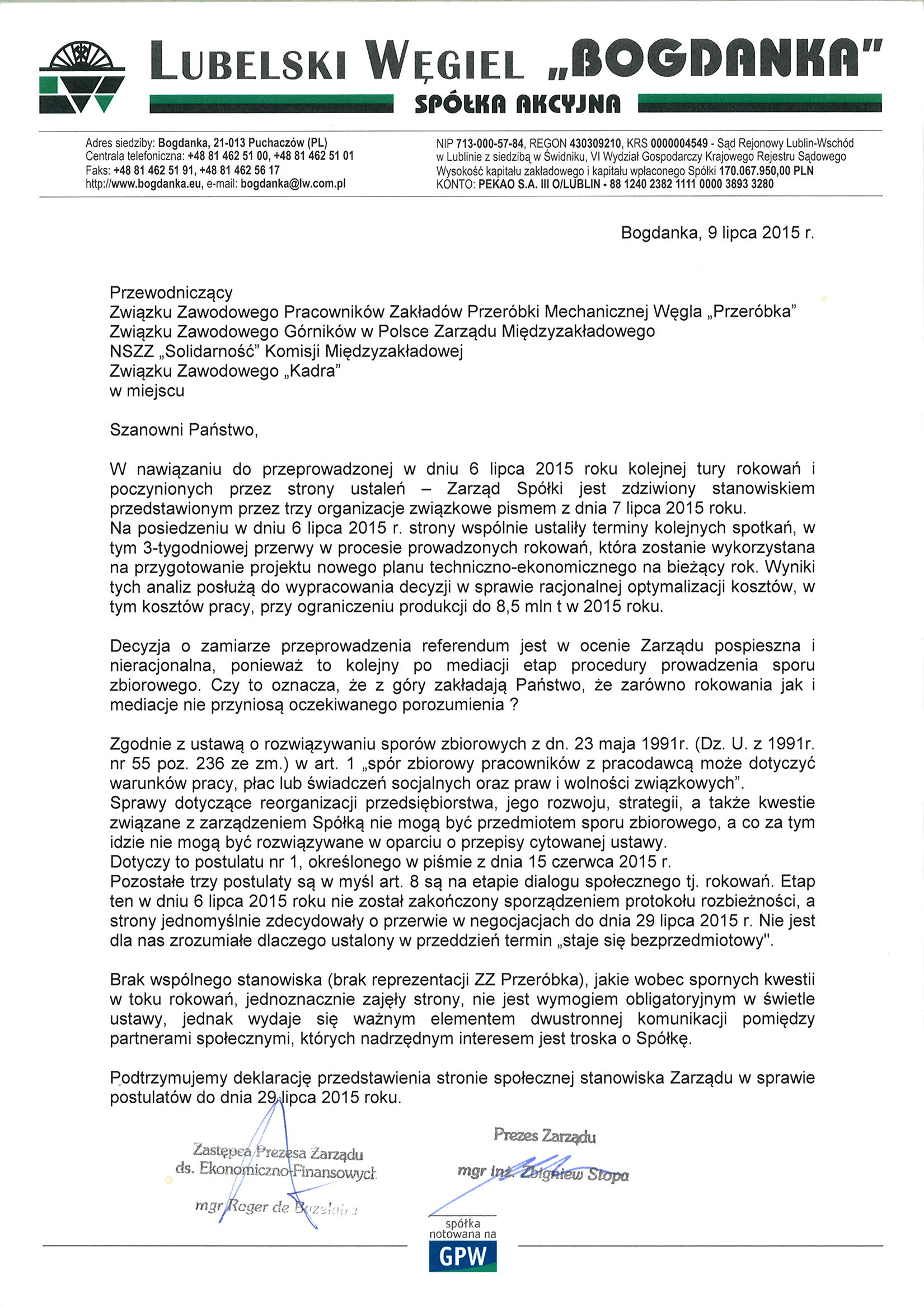 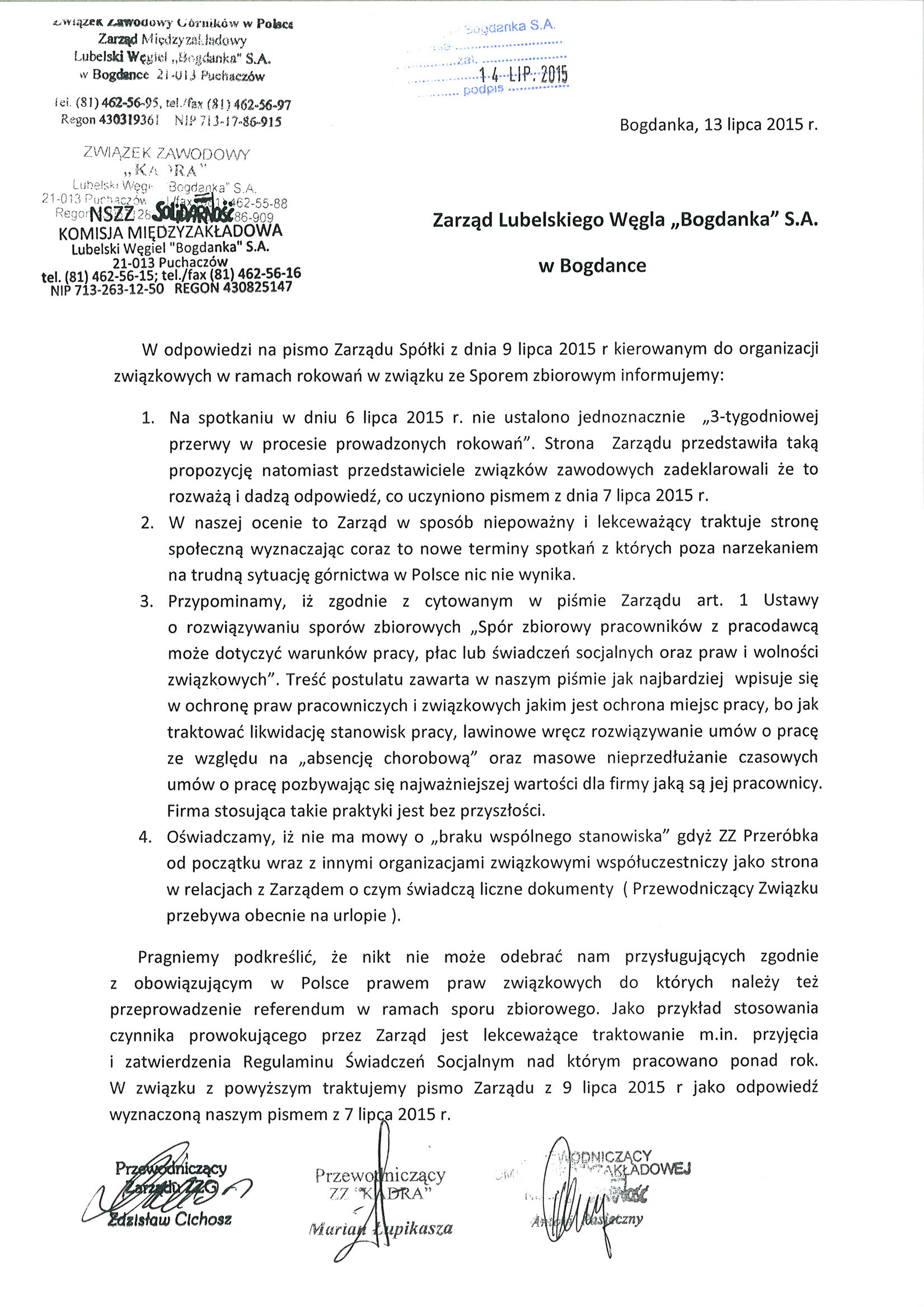 Informujemy, że w poniedziałek 20 lipca 2015 r. przed każdą zmianą roboczą odbędą się masówki na wszystkich polach.Prosimy o czynny udział ze względu na bardzo poważną sytuację w Firmie